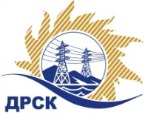 Акционерное Общество«Дальневосточная распределительная сетевая  компания»ПРОТОКОЛ № 312/УТПиР-РЗакупочной комиссии по аукциону в электронной форме (участниками которого могут быть только субъекты МСП)  на право заключения договора  на Установка системы мониторинга автотранспорта и учета топлива автотракторного парка ПЭС»  лот № 851.1  раздел  2.2.1.  ГКПЗ 2019КОЛИЧЕСТВО ПОДАННЫХ ЗАЯВОК НА УЧАСТИЕ В ЗАКУПКЕ: 2 (две) заявки.КОЛИЧЕСТВО ОТКЛОНЕННЫХ ЗАЯВОК: 0 (ноль) заявка.ВОПРОСЫ, ВЫНОСИМЫЕ НА РАССМОТРЕНИЕ ЗАКУПОЧНОЙ КОМИССИИ: О рассмотрении результатов оценки  первых частей заявок.О признании заявок соответствующими условиям Документации о закупке по результатам рассмотрения первых частей заявок.ВОПРОС № 1.  О рассмотрении результатов оценки  первых частей заявокРЕШИЛИ:Признать объем полученной информации достаточным для принятия решения.Принять к рассмотрению первые части заявок следующих участников:.ВОПРОС № 2. О признании заявок соответствующими условиям Документации о закупке по результатам рассмотрения первых частей заявокРЕШИЛИ:Признать первые части заявок следующих Участников: 107219, 107219   удовлетворяющими по существу условиям Документации о закупке и принять их к дальнейшему рассмотрению и к участию в процедуре аукциона назначенного на 30.04.2019.Заявки участников допускаются к участию в аукционе с учетом норм п.4.19 Документации о закупке, согласно которому, в случае если Участником представлена заявка, содержащая предложение о поставке товаров иностранного происхождения либо о выполнении работ / оказании услуг иностранными лицами, договор с таким Участником (в случае его победы в аукционе) заключается по цене, сниженной на 15% от предложенной им в ходе аукциона цены договораКоврижкина Е.Ю.Тел. 397208г. Благовещенск«29» апреля 2019№п/пИдентификационный номер УчастникаДата и время регистрации заявки10153610.04.2019 06:4010721915.04.2019 06:47№ п/пИдентификационный номер УчастникаДата и время регистрации заявки110153610.04.2019 06:40210721915.04.2019 06:47Секретарь Закупочной комиссии  1 уровня АО «ДРСК»____________________М.Г. Елисеева